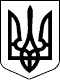 МІНІСТЕРСТВО ОСВІТИ І НАУКИ УКРАЇНИГРІМНЕНСЬКИЙ ЗЗСО І-ІІІ СТУПЕНІВНАКАЗ від 15.06. 2022 р.                       ГРІМНЕ                             № 01-32 / 04Про зарахування учнівдо 1-го класу Відповідно до ст. 9  Закону України «Про повну загальну середню освіту», ст. 13  Закону України «Про освіту», Порядку зарахування, відрахування та переведення учнів до державних та комунальних закладів освіти для здобуття повної загальної середньої освіти, затвердженого наказом Міністерства освіти і науки України від 16 квітня 2018 року № 367, зареєстрованим у Міністерстві юстиції України 05 травня 2018 року, наказу Міністерства освіти і науки України від 28 березня 2022 № 274 «Про деякі питання організації здобуття загальної середньої освіти та освітнього процесу в умовах воєнного стану в Україні», відповідно до поданих заяв батьків та з метою забезпечення права на освіту,Н А К А З У Ю:1. Зарахувати учнями 5 класу Грімненського закладу загальної середньої освіти I-III ступенів з 1 вересня 2022 року:АлексєєваГолодівськогоКузик Парус Шпирала      2. Класному керівникові 5-го класу Яриш Г.Р.:2.1. дотримуватись санітарно-гігієнічних вимог щодо організації навчально-виховного процесу з учнями 5-го класу та режиму роботи школи;                                                                                                             (постійно)2.2. внести прізвища учнів до сторінок класного журналу;2.3. оформити особові справи учнів до 01.09.2022 року.3. Секретарю школи  Грицеляк Ю.С.:3.1. внести прізвища учнів до алфавітної книги за відповідною літерою;3.2. розмістити особові справи зарахованих учнів до папки з особовими справами учнів класу.3.3. Оприлюднити цей наказ на сайті закладу освіти до 20.06.2022р.4.   Контроль за виконанням даного наказу залишаю за собою.Директор школи   _________  Б. КІНДРАТЗ наказом ознайомлені                                      С. МАЛИК                                                                              Г. ЯРИШВідповідно до статті 13 Закону України «Про освіту», статті 9 Закону України «Про повну загальну середню освіту», наказу Міністерства освіти і науки України від 16.04.2018 № 367 «Про затвердження Порядку зарахування, відрахування та переведення учнів до державних та комунальних закладів освіти для здобуття повної загальної середньої освіти», зареєстрованого в Міністерстві юстиції України від 05.05.2018 за № 564/32016, рішення виконавчого комітету Львівської міської ради від 05.03.2022 № 132 «Про закріплення території обслуговування за закладами загальної середньої освіти Львівської міської територіальної громади», наказу управління освіти ДГП ЛМР від 25.03.2022 № 114 «Про організовані заходи щодо прийому дітей                       до 1 та 5 класів закладів загальної середньої освіти Львівської МТГ у 2022 році», Статуту Ліцею «Лідер», на підставі поданих заяв батьків та з метою забезпечення доступності здобуття загальної середньої освіти 